	КАРАР                                                               РЕШЕНИЕ18января 2018 й.                   № 192                       18января  2018 г.Об участии сельского поселения Максим – Горьковский сельсовет муниципального района Белебеевский район Республики Башкортостан в программе «Формирование комфортной городской среды» по объекту: благоустройство дворовой территории ж.д. №1,2 по ул. Мира с.ЦУПим.М.ГорькогоСовет сельского поселения Максим – Горьковский сельсовет муниципального района Белебеевский район Республики Башкортостан РЕШИЛ:Сельскому поселению Максим – Горьковский сельсовет муниципального района Белебеевский район Республики Башкортостан принять участие в программе «Формирование комфортной городской среды» по объекту: благоустройство дворовой территории ж.д. №1,2 по ул. Мира с.ЦУПим.М.Горького.Администрации сельского поселения Максим – Горьковский сельсовет муниципального района Белебеевский район Республики Башкортостан  подготовить и направить необходимый пакет документов для участия в программе «Формирование комфортной городской среды» по объекту: благоустройство дворовой территории ж.д. №1,2 по ул. Мира с.ЦУПим.М.Горького.Настоящее решение обнародовать на стенде в здании администрации и на официальном сайте сельского поселения Максим – Горьковский сельсовет муниципального района Белебеевский район Республики Башкортостан.Председатель Совета                                                  Н.К. КрасильниковаБАШКОРТОСТАН   РЕСПУБЛИКАҺЫБəлəбəй районы муниципальрайонынынМаксим-Горький ауыл  Советы ауылбиләмәhе Советы.Горькийис. ПУЙ ауылы, Баксаурамы, 3Тел. 2-07-40, факс: 2-08-98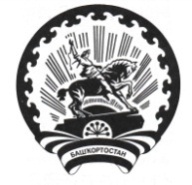 РЕСПУБЛИКА   БАШКОРТОСТАНСовет  сельского поселенияМаксим – Горьковский  сельсоветмуниципального района  Белебеевский район452014, с. ЦУП им. М, Горького, ул. Садовая, д.3Тел. 2-08-98, факс: 2-08-98